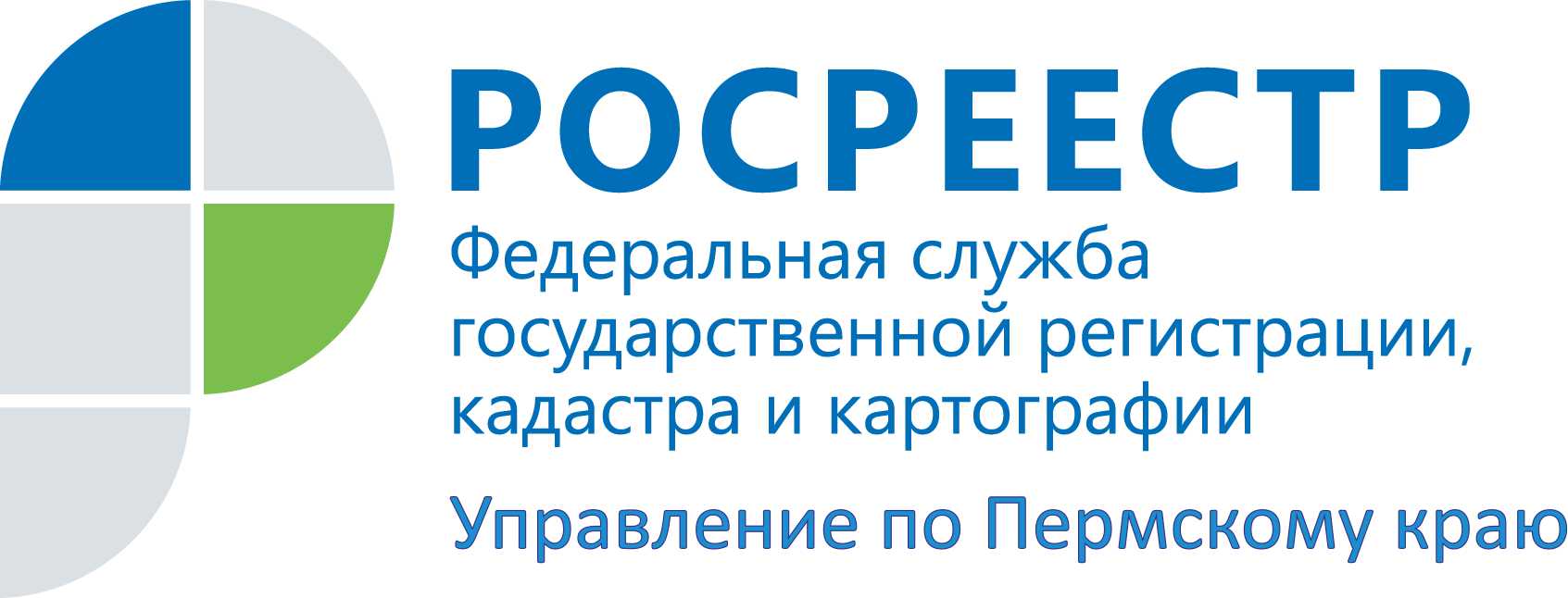 ПРЕСС-РЕЛИЗСервис Росреестра «Письмо руководителю» пользуется популярностью Росреестр применяет различные формы взаимодействия с заявителями. Активное внедрение в жизнь электронных технологий, доступность информационных сетей общего доступа, быстрота взаимодействия посредством обращения к сайтам организаций побудили к внедрению нового сервиса оперативного взаимодействия с заявителями – «Письмо руководителю» на сайте Росреестра.Отличием данного сервиса является оперативное – от 2 до 14 дней (в зависимости от категории поставленной проблемы) рассмотрение обращения, которое заявители могут разместить, обратившись к сервису на сайте Росреестра: http://rosreestr.ru.Поступившее посредством сервиса обращение рассматривается по личному поручению руководителя Росреестра; принимаемое по обращению решение заверяется подписью руководителя соответствующего территориального органа Росреестра, который несет ответственность за полноту и качество направляемого заявителю ответа.С момента внедрения сервиса – 17.02.2016 - Управление Росреестра по Пермскому краю привлечено к рассмотрению таких обращений. Всего за истекший период в адрес Управления направлено 35 таких обращений. При этом наибольшую активность заявители проявили во 2 полугодии (25 обращений), что можно связать с ростом популярности данного сервиса.Тематика обращений различна. Традиционными являются вопросы государственной регистрации прав, проблематика которых требует личного вмешательства руководства: неправомерно принятые решения, некачественно  оказанные государственные услуги. Поступают обращения о некорректно сформированных выписках документов. В связи с передачей полномочий по выдаче сведений из ЕГРП филиалу ФГУП «ФКП Росреестра» по Пермскому краю такие обращения являются сигналом к улучшению качества работы подведомственного учреждения.Все чаще задаются вопросы, связанные с необходимостью проведения государственного земельного контроля, установления границ земельных участков. В частности, граждан интересует исправление ошибок в документах; вопросы восстановления и установки границ земельных участков, разрешение вопросов незаконного занятия земельных участков,  использования земельных участков не по назначению. Руководитель Управления Росреестера по Пермскому краю Л.В.Аржевитина отмечает, что рост числа обращений к новому сервису не случаен: «Современная жизнь не стоит на месте. Использование электронных ресурсов свидетельствует о растущей информационной и правовой грамотности населения: заявителей интересует позиция руководства Росреестра, Управления о правомерности принимаемых решений, с которыми заявители не согласны; помощь во взаимодействии с подведомственными структурами, органами исполнительной власти и местного самоуправления по вопросам установки несанкционированных строений и конструкций и т.д. Оперативность рассмотрения обращений, поступивших через сервис «Письмо руководителю Росреестра», привлекает заявителей. А для руководителя территориального органа содержание и частота таких обращений является индикатором проблем и результативности работы специалистов; инструментом, регулирующим работу, направленную на повышение качества оказываемых услуг населению».Управление заинтересовано в развитии дальнейшего диалога с заявителями и продолжит не только участие в развитии электронных форм общения с заявителями, но и организацию «горячих линий», «дней открытых дверей» и других мероприятий, которые позволят заявителям разрешить их проблемы.Об Управлении Росреестра по Пермскому краюУправление Федеральной службы государственной регистрации, кадастра и картографии (Росреестр) по Пермскому краю является территориальным органом федерального органа исполнительной власти, осуществляющим функции по государственной регистрации прав на недвижимое имущество и сделок с ним, землеустройства, государственного мониторинга земель, а также функции по федеральному государственному надзору в области геодезии и картографии, государственному земельному надзору, надзору за деятельностью саморегулируемых организаций оценщиков, контролю деятельности саморегулируемых организаций арбитражных управляющих, организации работы Комиссии по оспариванию кадастровой стоимости объектов недвижимости. Осуществляет контроль за деятельностью подведомственного учреждения Росреестра - филиала ФГБУ «ФКП Росреестра» по Пермскому краю по предоставлению государственных услуг Росреестра. Руководитель Управления Росреестра по Пермскому краю – Лариса Аржевитина.http://rosreestr.ru/http://vk.com/public49884202Контакты для СМИПресс-служба Управления Федеральной службы 
государственной регистрации, кадастра и картографии (Росреестр) по Пермскому краюpress@rosreestr59.ruСветлана Пономарева+7 342 218-35-82+7 342 218-35-83